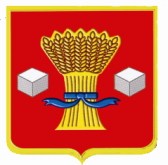 Администрация Светлоярского муниципального района Волгоградской областиПОСТАНОВЛЕНИЕот  15. 11. 2022                 № 1960	В соответствии с Гражданским кодексом Российской Федерации, Федеральными законами от 12.01.1996  № 7-ФЗ «О некоммерческих организациях», от 06.10.2003 № 131-ФЗ «Об общих принципах организации местного самоуправления в Российской Федерации», от  29.12.2012 № 273-ФЗ «Об образовании в Российской Федерации», постановлением администрации Светлоярского муниципального района Волгоградской области от 24.03.2021 № 457 «Об утверждении Порядка создания, реорганизации, изменения типа и ликвидации муниципальных учреждений Светлоярского муниципального района Волгоградской области, а также утверждения уставов муниципальных учреждений Светлоярского муниципального района Волгоградской области и внесения в них изменений», руководствуясь Уставом Светлоярского муниципального района Волгоградской области,  п о с т а н о в л я ю:1. Утвердить прилагаемые изменения в Устав муниципального казённого учреждения «Приволжская средняя школа» Светлоярского муниципального района Волгоградской  области, утвержденный постановлением администрации Светлоярского муниципального района Волгоградской области от 18.10.2016 № 1572 «О переименовании муниципального казённого образовательного учреждения Приволжской средней общеобразовательной школы Светлоярского муниципального района Волгоградской области».2. Директору муниципального казённого учреждения «Приволжская средняя школа»   Светлоярского муниципального района Волгоградской  области (Давыдова Н.И.) обеспечить государственную регистрацию изменений Устава в срок, установленный действующим законодательством.3. Отделу по муниципальной службе, общим и кадровым вопросам администрации Светлоярского муниципального района Волгоградской области (Иванова Н.В.) разместить настоящее постановление в сети Интернет на официальном сайте Светлоярского муниципального района Волгоградской области.	4. Контроль за исполнением настоящего постановления возложить на заместителя главы Светлоярского муниципального района Волгоградской области Кутыгу Г.А.Глава муниципального района 	      В.В.Фадеев Исп. Струк Е.В.УТВЕРЖДЕНОпостановлением администрации Светлоярского муниципального района Волгоградской области от ____________ 2022 № ________Глава Светлоярского муниципального  района Волгоградской области ___________________В.В.ФадеевИЗМЕНЕНИЯ В УСТАВ МУНИЦИПАЛЬНОГО КАЗЁННОГО ОБЩЕОБРАЗОВАТЕЛЬНОГО УЧРЕЖДЕНИЯ«ПРИВОЛЖСКАЯ СРЕДНЯЯ ШКОЛА»СВЕТЛОЯРСКОГО МУНИЦИПАЛЬНОГО РАЙОНАВОЛГОГРАДСКОЙ ОБЛАСТИ1.Пункт 4.3 изложить в следующей редакции:«4.3. Педагогические работники обязаны:1) осуществлять свою деятельность на высоком профессиональном уровне, обеспечивать в полном объеме реализацию преподаваемых учебных предметов, курсов, дисциплин (модулей) в соответствии с утвержденной рабочей программой;2) соблюдать правовые, нравственные и этические нормы, следовать требованиям профессиональной этики;3) уважать честь и достоинство обучающихся и других участников образовательных отношений;4) развивать у обучающихся познавательную активность, самостоятельность, инициативу, творческие способности, формировать гражданскую позицию, способность к труду и жизни в условиях современного мира, формировать у обучающихся культуру здорового и безопасного образа жизни;5) применять педагогически обоснованные и обеспечивающие высокое качество образования формы, методы обучения и воспитания;6) учитывать особенности психофизического развития обучающихся и состояние их здоровья, соблюдать специальные условия, необходимые для получения образования лицами с ограниченными возможностями здоровья, взаимодействовать при необходимости с медицинскими организациями;7) систематически повышать свой профессиональный уровень;8) проходить аттестацию на соответствие занимаемой должности в порядке, установленном законодательством об образовании;9) проходить в соответствии с трудовым законодательством предварительные при поступлении на работу и периодические медицинские осмотры, а также внеочередные медицинские осмотры по направлению работодателя;10) проходить в установленном законодательством Российской Федерации порядке обучение и проверку знаний и навыков в области охраны труда;11) соблюдать устав образовательной организации, положение о специализированном структурном образовательном подразделении организации, осуществляющей обучение, правила внутреннего трудового распорядка.Педагогическим работникам запрещается использовать образовательную деятельность для политической агитации, принуждения обучающихся к принятию политических, религиозных или иных убеждений либо отказу от них, для разжигания социальной, расовой, национальной или религиозной розни, для агитации, пропагандирующей исключительность, превосходство либо неполноценность граждан по признаку социальной, расовой, национальной, религиозной или языковой принадлежности, их отношения к религии, в том числе посредством сообщения обучающимся недостоверных сведений об исторических, о национальных, религиозных и культурных традициях народов, а также для побуждения обучающихся к действиям, противоречащим Конституции Российской Федерации.Педагогические работники несут ответственность за неисполнение или ненадлежащее исполнение возложенных на них обязанностей в порядке и в случаях, которые установлены федеральными законами. Неисполнение или ненадлежащее исполнение педагогическими работниками обязанностей, предусмотренных Федеральным законом от  29.12.2012 № 273-ФЗ «Об образовании в Российской Федерации», учитывается при прохождении ими аттестации.».2. Пункт 4.4 изложить в следующей редакции:«4.4. Обучающимся предоставляются академические права на:1) выбор организации, осуществляющей образовательную деятельность, формы получения образования и формы обучения после получения основного общего образования или после достижения восемнадцати лет;2) предоставление условий для обучения с учетом особенностей их психофизического развития и состояния здоровья, в том числе получение социально-педагогической и психологической помощи, бесплатной психолого-медико-педагогической коррекции;3) обучение по индивидуальному учебному плану, в том числе ускоренное обучение, в пределах осваиваемой образовательной программы в порядке, установленном локальными нормативными актами;4) выбор факультативных (необязательных для данного уровня образования, профессии, специальности, направления подготовки или научной специальности) и элективных (избираемых в обязательном порядке) учебных предметов, курсов, дисциплин (модулей) из перечня, предлагаемого организацией, осуществляющей образовательную деятельность (после получения основного общего образования);5) освоение наряду с учебными предметами, курсами, дисциплинами (модулями) по осваиваемой образовательной программе любых других учебных предметов, курсов, дисциплин (модулей), преподаваемых в организации, осуществляющей образовательную деятельность, в установленном ею порядке, а также преподаваемых в других организациях, осуществляющих образовательную деятельность, учебных предметов, курсов, дисциплин (модулей);6) зачет в установленном  порядке результатов освоения обучающимися учебных предметов, курсов, дисциплин (модулей), практики, дополнительных образовательных программ в других организациях, осуществляющих образовательную деятельность; 7) отсрочку от призыва на военную службу, предоставляемую в соответствии с Федеральным законом от 28 марта 1998 года N 53-ФЗ "О воинской обязанности и военной службе"; 8) уважение человеческого достоинства, защиту от всех форм физического и психического насилия, оскорбления личности, охрану жизни и здоровья; 9) свободу совести, информации, свободное выражение собственных взглядов и убеждений; 10) каникулы - плановые перерывы при получении образования для отдыха и иных социальных целей в соответствии с законодательством об образовании и календарным учебным графиком; 11) перевод в другую образовательную организацию, реализующую образовательную программу соответствующего уровня, в порядке, предусмотренном федеральным органом исполнительной власти, осуществляющим функции по выработке государственной политики и нормативно-правовому регулированию в сфере образования; 12) участие в управлении образовательной организацией в порядке, установленном уставом образовательной организации; 13) ознакомление со свидетельством о государственной регистрации, с уставом, с лицензией на осуществление образовательной деятельности, со свидетельством о государственной аккредитации, с учебной документацией, другими документами, регламентирующими организацию и осуществление образовательной деятельности в образовательной организации; 14) обжалование актов образовательной организации в установленном законодательством Российской Федерации порядке; 15) бесплатное пользование библиотечно-информационными ресурсами, учебной, производственной, научной базой образовательной организации;16) пользование в порядке, установленном локальными нормативными актами, лечебно-оздоровительной инфраструктурой, объектами культуры и объектами спорта образовательной организации; 17) развитие своих творческих способностей и интересов, включая участие в конкурсах, олимпиадах, выставках, смотрах, физкультурных мероприятиях, спортивных мероприятиях, в том числе в официальных спортивных соревнованиях, и других массовых мероприятиях;18) участие в соответствии с законодательством Российской Федерации в научно-исследовательской, научно-технической, экспериментальной и инновационной деятельности, осуществляемой образовательной организацией, под руководством научно-педагогических работников образовательных организаций высшего образования и (или) научных работников научных организаций; 19) направление для обучения и проведения научных исследований по избранным темам, прохождения стажировок, в том числе в рамках академического обмена, в другие образовательные организации и научные организации, включая образовательные организации высшего образования и научные организации иностранных государств; 20) опубликование своих работ в изданиях образовательной организации на бесплатной основе; 21) поощрение за успехи в учебной, физкультурной, спортивной, общественной, научной, научно-технической, творческой, экспериментальной и инновационной деятельности; 22) совмещение получения образования с работой без ущерба для освоения образовательной программы, выполнения индивидуального учебного плана; 23) получение информации от образовательной организации о положении в сфере занятости населения Российской Федерации по осваиваемым ими профессиям, специальностям и направлениям подготовки; 24) иные академические права, предусмотренные Федеральным законом от  29.12.2012 № 273-ФЗ «Об образовании в Российской Федерации», иными нормативными правовыми актами Российской Федерации, локальными нормативными актами.».3. Пункт 4.6 изложить в следующей редакции:«4.6. Обучающимся предоставляются следующие меры социальной поддержки и стимулирования:1) обеспечение питанием в случаях и в порядке, которые установлены федеральными законами, законами Волгоградской области и нормативно-правовыми актами Волгоградской области и Светлоярского муниципального района Волгоградской области;2) транспортное обеспечение в соответствии со статьей 40 Федерального закона от  29.12.2012 № 273-ФЗ «Об образовании в Российской Федерации»;3) получение стипендий и других денежных выплат, предусмотренных законодательством об образовании;4) иные меры социальной поддержки, предусмотренные нормативными правовыми актами Российской Федерации и нормативными правовыми актами Волгоградской области, правовыми актами органов местного самоуправления, локальными нормативными актами.Лица, осваивающие основную образовательную программу в форме самообразования или семейного образования либо обучавшиеся по не имеющей государственной аккредитации образовательной программе, вправе пройти экстерном промежуточную и государственную итоговую аттестацию в организации, осуществляющей образовательную деятельность по соответствующей имеющей государственную аккредитацию образовательной программе. Указанные лица, не имеющие основного общего или среднего общего образования, вправе пройти экстерном промежуточную и государственную итоговую аттестацию в организации, осуществляющей образовательную деятельность по соответствующей имеющей государственную аккредитацию основной общеобразовательной программе, бесплатно. При прохождении аттестации экстерны пользуются академическими правами обучающихся по соответствующей образовательной программе.Обучающиеся имеют право на посещение по своему выбору мероприятий, которые проводятся в организации, осуществляющей образовательную деятельность, и не предусмотрены учебным планом, в порядке, установленном локальными нормативными актами. Привлечение обучающихся без их согласия и несовершеннолетних обучающихся без согласия их родителей (законных представителей) к труду, не предусмотренному образовательной программой, запрещается.Обучающиеся имеют право на участие в общественных объединениях, в том числе в профессиональных союзах, созданных в соответствии с законодательством Российской Федерации, а также на создание общественных объединений обучающихся в установленном федеральным законом порядке.Принуждение обучающихся, воспитанников к вступлению в общественные объединения, в том числе в политические партии, а также принудительное привлечение их к деятельности этих объединений и участию в агитационных кампаниях и политических акциях не допускается.В случае прекращения деятельности организации, осуществляющей образовательную деятельность, аннулирования соответствующей лицензии, лишения ее государственной аккредитации по соответствующей образовательной программе или истечения срока действия государственной аккредитации по соответствующей образовательной программе учредитель и (или) уполномоченный им орган управления указанной организацией обеспечивают перевод совершеннолетних обучающихся с их согласия и несовершеннолетних обучающихся с согласия их родителей (законных представителей) в другие организации, осуществляющие образовательную деятельность по образовательным программам соответствующих уровня и направленности. В случае приостановления действия лицензии, приостановления действия государственной аккредитации полностью или в отношении отдельных уровней образования, укрупненных групп профессий, специальностей и направлений подготовки учредитель и (или) уполномоченный им орган управления указанной организацией обеспечивают перевод по заявлению совершеннолетних обучающихся, несовершеннолетних обучающихся по заявлению их родителей (законных представителей) в другие организации, осуществляющие образовательную деятельность по имеющим государственную аккредитацию основным образовательным программам соответствующих уровня и направленности. Порядок и условия осуществления такого перевода устанавливаются федеральным органом исполнительной власти, осуществляющим функции по выработке государственной политики и нормативно-правовому регулированию в сфере образования.».4. Пункт 4.7 изложить в следующей редакции:«4.7. Родители (законные представители) несовершеннолетних обучающихся имеют преимущественное право на обучение и воспитание детей перед всеми другими лицами. Они обязаны заложить основы физического, нравственного и интеллектуального развития личности ребенка.Образовательная организация оказывает помощь родителям (законным представителям) несовершеннолетних обучающихся в воспитании детей, охране и укреплении их физического и психического здоровья, развитии индивидуальных способностей и необходимой коррекции нарушений их развития.Родители (законные представители) несовершеннолетних обучающихся имеют право:1) выбирать до завершения получения ребенком основного общего образования с учетом мнения ребенка, а также с учетом рекомендаций психолого-медико-педагогической комиссии (при их наличии) формы получения образования и формы обучения, организации, осуществляющие образовательную деятельность, язык, языки образования, факультативные и элективные учебные предметы, курсы, дисциплины (модули) из перечня, предлагаемого организацией, осуществляющей образовательную деятельность; 2) дать ребенку дошкольное, начальное общее, основное общее, среднее общее образование в семье. Ребенок, получающий образование в семье, по решению его родителей (законных представителей) с учетом его мнения на любом этапе обучения вправе продолжить образование в образовательной организации; 3) знакомиться с уставом организации, осуществляющей образовательную деятельность, лицензией на осуществление образовательной деятельности, со свидетельством о государственной аккредитации, с учебно-программной документацией и другими документами, регламентирующими организацию и осуществление образовательной деятельности; 4) знакомиться с содержанием образования, используемыми методами обучения и воспитания, образовательными технологиями, а также с оценками успеваемости своих детей; 5) защищать права и законные интересы обучающихся;6) получать информацию о всех видах планируемых обследований (психологических, психолого-педагогических) обучающихся, давать согласие на проведение таких обследований или участие в таких обследованиях, отказаться от их проведения или участия в них, получать информацию о результатах проведенных обследований обучающихся; 7) принимать участие в управлении организацией, осуществляющей образовательную деятельность, в форме, определяемой уставом этой организации; 8) присутствовать при обследовании детей психолого-медико-педагогической комиссией, обсуждении результатов обследования и рекомендаций, полученных по результатам обследования, высказывать свое мнение относительно предлагаемых условий для организации обучения и воспитания детей.Родители (законные представители) несовершеннолетних обучающихся обязаны:1) обеспечить получение детьми общего образования;2) соблюдать правила внутреннего распорядка организации, осуществляющей образовательную деятельность, правила проживания обучающихся в интернатах, требования локальных нормативных актов, которые устанавливают режим занятий обучающихся, порядок регламентации образовательных отношений между образовательной организацией и обучающимися и (или) их родителями (законными представителями) и оформления возникновения, приостановления и прекращения этих отношений;3) уважать честь и достоинство обучающихся и работников организации, осуществляющей образовательную деятельность.Иные права и обязанности родителей (законных представителей) несовершеннолетних обучающихся устанавливаются Федеральным законом от  29.12.2012 № 273-ФЗ «Об образовании в Российской Федерации», иными федеральными законами, договором об образовании (при его наличии).За неисполнение или ненадлежащее исполнение обязанностей, установленных Федеральным законом от  29.12.2012 № 273-ФЗ «Об образовании в Российской Федерации» и иными федеральными законами, родители (законные представители) несовершеннолетних обучающихся несут ответственность, предусмотренную законодательством Российской Федерации.».5. Пункт 7.5 изложить в следующей редакции: «7.5. При принятии локальных нормативных актов, затрагивающих права обучающихся и работников образовательной организации, включая рабочую программу воспитания и календарный план воспитательной работы, учитывается мнение советов обучающихся, советов родителей, представительных органов обучающихся, а также в порядке и случаях, которые предусмотрены трудовым законодательством, представительных органов работников (при наличии таких представительных органов).».О  внесении изменений в Устав муниципального казённого общеобразовательного учреждения «Приволжская средняя школа»  Светлоярского муниципального района Волгоградской  области 